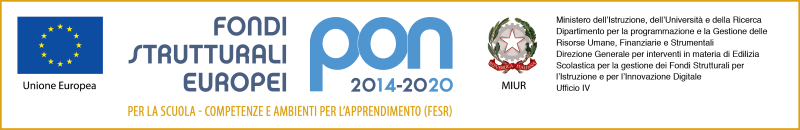 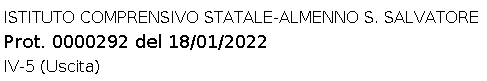 Ministero dell’IstruzioneISTITUTO COMPRENSIVO ALMENNO S. SALVATORE “GIOVANNI XXIII”Viale Europa, 3 – 24031 Almenno S. Salvatore (BG)+39 035 640092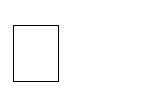 http://www.icalmennosansalvatore.edu.ite-mail: BGIC820002@istruzione.it – pec: BGIC820002@PEC.ISTRUZIONE.IT Cod. Fisc. 95118310168Agli Atti All’Amministrazione Trasparente All’Albo Pretorio onlineAlle Istituzioni Scolastiche di ogni ordine e grado della Provincia di BergamoAl Personale docente e non docente A tutti gli interessatiAl Sito Web della ScuolaOggetto:	Disseminazione PON AVVISO 20480 del 20/07/2021 1 “Cablaggio strutturato e sicuro all’interno degli edifici scolastici” – per la realizzazione di reti locali, cablate e wireless, nelle scuole- CUP: D29J21008700006IL DIRIGENTE SCOLASTICOVISTO L’avviso prot. n. AOODGEFID/20480 del 20 luglio 2021 “Reti locali, cablate e wireless, nelle scuole”, Programma operativo nazionale “Per la Scuola – Competenze e ambienti per l’apprendimento” 2014-2020 –Asse II – Infrastrutture per l’istruzione – Fondo Europeo di Sviluppo Regionale (FESR)VISTO l'inoltro della candidatura prot. n. 1061399 del 06/08/2021VISTA la nota M.I. AOODGEFID n. 333 del 14/10/2021 di pubblicazione delle graduatorie definitive dei progetti ammissibili a finanziamento;VISTA la nota di autorizzazione prot. AOODGEFID n. 0040055 del 14/10/2021 della proposta progettuale di questa istituzione scolastica;VISTE le “Linee guida dell’autorità di gestione e le disposizioni e istruzioni per la realizzazione degli interventiCOMUNICAche questa Istituzione Scolastica è stata autorizzata ad attuare il seguente Progetto:IL DIRIGENTE SCOLASTICOStefano PiccinniDocumento firmato digitalmenteSottoazioneCodice ProgettoTitolo ProgettoImporto Autorizzato13.1.1A13.1.1A-FESRPON-LO-2021-656Cablaggio strutturato e sicuro all'interno degli edifici scolastici€ 54.07, 17